Remote Learning10 points possible each week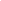 Students will have the opportunity to make up missing assignments and to correct work that has been turned in with mistakes. No work will be counted late during this time. Google Meet Schedule:10:45 - 8th11:30 - 6th12:30 - 7th**Every Monday and Wednesday06810 Google MeetsStudent does not attend meetsStudents attends one meet and does not participate Students attends one meet and participates OR student attends all meets but does not participateStudents attends all meets and participatesCompletionStudent does not complete any assignments Student completes three or fewer assignments Student completes four assignments Student completes all five assignments Quality of WorkStudent does not complete any assignments Student work is incomplete or completed with many mistakesStudent work is completed with few mistakesStudent work is completed with no mistakes 